Profile and Electives should be in total at least 90 ECPlease indicate any deviation from the standard M.Sc. programme here by filling in the courses to be added or deleted. Please note that every course added or deleted must be authorised (= signed off) by the Track Coordinator.Remarks: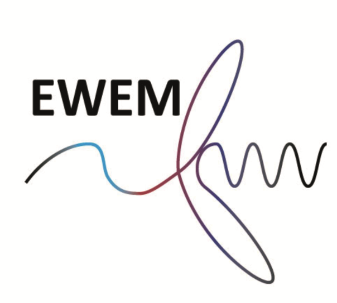 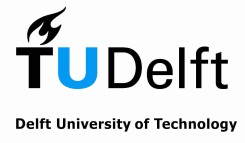 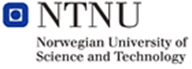 Master Track Study PlanOffshore EngineeringEuropean Wind Energy Master (EWEM)1.	To be completed by the student1.	To be completed by the studentLast name:First name:Initials:Student number NTNU:Address:Student number TU Delft:Postal code:City:Telephone number:E-mail address:E-mail address:Finished BSc program:Finished BSc program:Request to graduate under the supervision of (professor/lecturer):2.	To be completed by Track & Profile coordinator2.	To be completed by Track & Profile coordinator2.	To be completed by Track & Profile coordinatorApproval Track coordinator NTNUApproval Track coordinator NTNUApproval Track coordinator NTNUName: Prof. Torgeir MoanName: Prof. Torgeir MoanName: Prof. Torgeir MoanDate:Date:Date:Signature:Signature:Signature:Approval Track Coordinator TU DelftApproval Track Coordinator TU DelftApproval Track Coordinator TU DelftName: Prof. dr. Andrei Metrikine or Dr. Eliz-Mari LourensName: Prof. dr. Andrei Metrikine or Dr. Eliz-Mari LourensName: Prof. dr. Andrei Metrikine or Dr. Eliz-Mari LourensDate:Date:Date:Signature:Signature:Signature:3. To be completed by student administration TU Delft3. To be completed by student administration TU Delft3. To be completed by student administration TU DelftStudent meets requirementsStudent meets requirementsYes/NoDate:Date:Date:Signature:Signature:Signature:Master Course ListEuropean Wind Energy Master (EWEM)Offshore EngineeringName:Student number NTNU:Student number TU Delft:Compulsory (64 ECTS)Compulsory (64 ECTS)Compulsory (64 ECTS)CodeCourseCredits41111 (DTU)	 Hydrodynamics 2 				546300 (DTU)Wind Turbine Technology and Aerodynamics1046211 (DTU)Offshore Wind Energy	10OE44120 (TU Delft)Offshore Wind Farm Design4OE44100 (TU Delft)Floating Structures & Offshore Moorings	6OE44095 (TU Delft)Bottom Founded Offshore Structures 	6CIE4140 (TU Delft)Dynamics of Structures4OE44135 (TU Delft)Offshore Wind Support Structures4OE54015 (TU Delft)Problem Analysis Thesis15Master Track Course List continuedEuropean Wind Energy Master (EWEM)Offshore EngineeringName:Student number NTNU:Student number TU Delft:Electives*Electives*Electives*CodeCourseCredits41224 (DTU)	Linear Wave Dynamics	546100 (DTU)Introduction to micrometeorology for wind energy546500 (DTU)Probabilistic methods in wind energy511464 (DTU)Advanced Soil Mechanics5OE44030 (TU Delft)Offshore Geotechnical Engineering4OE44055 (TU Delft)Load Identification and Monitoring of Structures4OE44115 (TU Delft)Arctic Engineering4CIE4362 (TU Delft)Soil Structure Interaction3OE44085 (TU Delft)Fatigue & Fracture in Marine Structures 	3OE44091 (TU Delft)Structural Dynamics Practical2TMR4190 (NTNU)Finite Element Methods in Structural Analysis7.5TMR4215 (NTNU)Sea Loads7.5 TMR4305 (NTNU)Advanced Analysis of Marine Structures	7.5TMR4505 (NTNU)Marine Structures, Specialization Course	7.5TMR4525 (NTNU)Marine Hydrodynamics, Specialization Course7.5TMR4235 (NTNU)Stochastic Theory of Sea Loads	7.5 TMR4200 (NTNU)Fatigue and Fracture of Marine Structures	7.5 TBA4116 (NTNU)Geotechnical Engineering, Advanced Course  7.5TMM4195 (NTNU)Fatigue design7.5Total EC for ElectivesOE54030 (TU Delft)Thesis**30Master Track Course List continuedEuropean Wind Energy Master (EWEM)Offshore EngineeringName:Student number NTNU:Student number TU Delft:4.    Alterations to standard M.Sc. programme / other electivesCourses to be addedCourses to be addedCourses to be addedCourses to be addedCode, universityCourse NameECTSAuthorisationCourses to be deletedCourses to be deletedCourses to be deletedCourses to be deletedCode, universityCourse NameECTSAuthorisationThe student hereby agrees with the schedule of courses as listed above and agrees that the schedule can be completed within a reasonable period of study: The coordinators hereby agree with the schedule of courses as listed above and agrees that the schedule can be completed within a reasonable period of study:Name:Date:Signature:Name:  Prof. Torgeir Moan (NTNU)Date:Signature:Name:   Prof. dr. Andrei Metrikine or Dr. Eliz-Mari Lourens (TU Delft)Date:Signature: